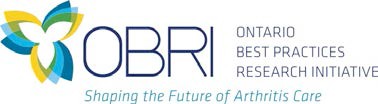 9:00WELCOME, OVERVIEW & OBRI PEARLS Dr. Claire Bombardier9:20ORAL POSTER:PATIENT REPORTED OUTCOMES PRE- AND DURING COVIDDr. Matthew Wong-Pack9:30OBRI-RA COHORT UPDATEDr. Bindee Kuriya, OBRI Clinical Advisory Committee9:45EXTENSION OF COMMUNITY HEALTHCARE OUTCOMES (ECHO) - RHEUMATOLOGY TBC10:00OBRI PSORIATIC ARTHRITIS COHORT UPDATEDr. Sibel Aydin, OBRI Clinical Advisory Committee10:15ORAL POSTER: REAL-WORLD EFFECTIVENESS, SAFETY PROFILE, AND PERSISTENCE OF UPADACITINIB (RHUMADATA COLLABORATION)Rhumadata10:25VACCINATION DATA COLLECTED BY OBRI INTERVIEWERSTBC10:40ORAL POSTER:RETENTION OF TRIPLE THERAPY WITH MTX, SSZ, HCQ COMPARED TO COMBINATION MTX AND LEFLUNOMIDEDr. Sankalp Bhavsar, OBRI Investigator10:50CPSO QUALITY IMPROVEMENT PROGRAM FOR SPECIALISTS (FOR CLINICIANS)Dr. Mary Manno and Dr. Ted Everson, College of Physicians and Surgeons of Ontario11:20CLOSING REMARKS Dr. Claire Bombardier